Returning to netball from Covid-19 Guidelines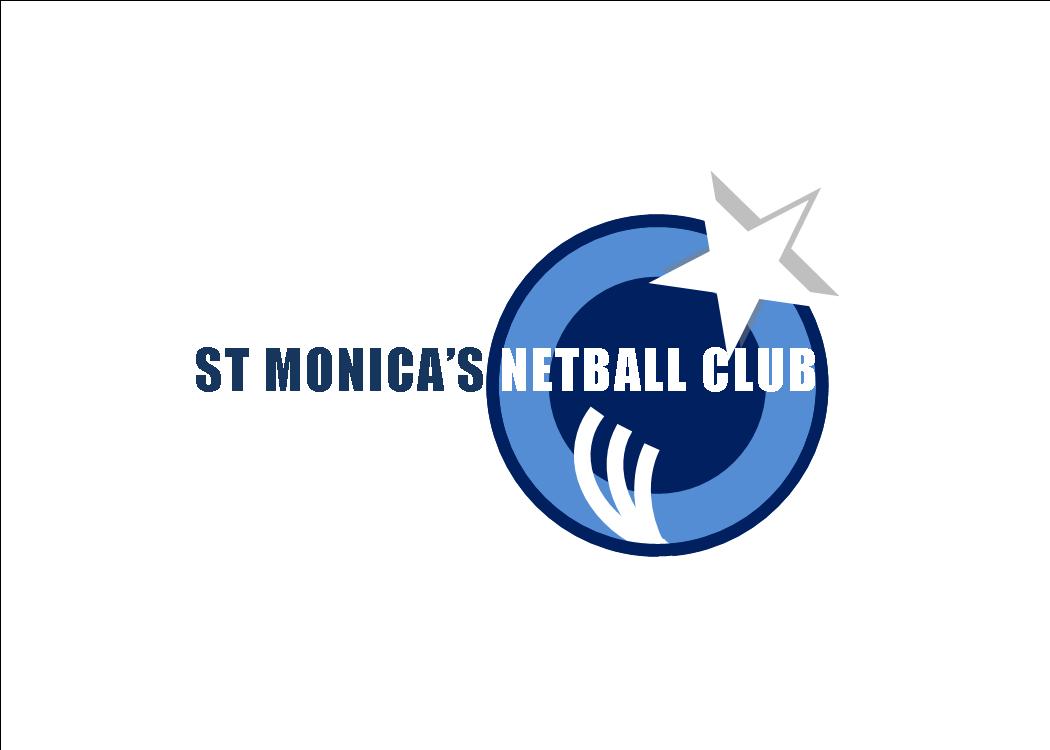 St Monica’s Netball Club – Community Netball Level B as at 1 June 2020Venue Get in, train, get out.  Players please stay in the car until 5 minutes before your training start time.Spectators are not encouraged.  Parents: if staying to supervise, please stay in cars.No more than 7 people may occupy the veranda area outside the clubrooms at one time.4 people may be inside the clubrooms at 1 time.  Toilets are only to be used by 1 person at a time.  A parent volunteer will ensure junior player safety by checking the toilet block is vacant prior to use. Players are encouraged to ‘go before’.Social distancing to be followed at all times, in areas outside the courts.Parents are encouraged to download the Covid-19 app https://www.health.gov.au/resources/apps-and-tools/covidsafe-app.HygieneHand Sanitiser will be provided to players and coaches for use before, during and after training.‘How to hand-rub posters’ will be displayed on site.All players are to bring their own labelled ‘full’ water bottle.Training Maximum of 20 players plus coaches per court area.Normal netball training to take place.Maintain distance from other teams on other courts, unless engaged in game style playAvoid unnecessary contact e.g. no high fives. No more than 80 players can be within the fenced court area at one time, this number excludes coaches.EquipmentBalls and equipment are to be cleaned before and after each training session (Coach responsibility).